 Alderley Edge Community Primary School Alderley Edge Community Primary School Alderley Edge Community Primary SchoolTOPIC: County of CheshireStrand: Location Knowledge Year 3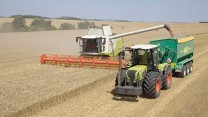 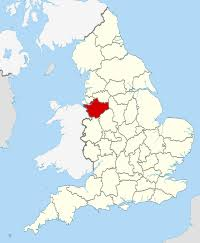 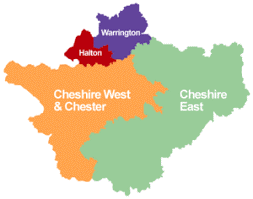 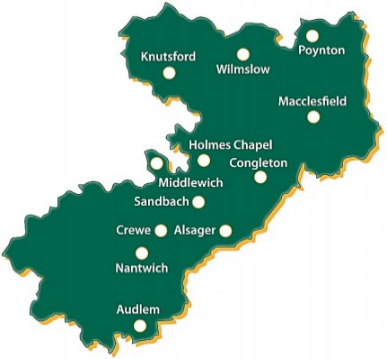 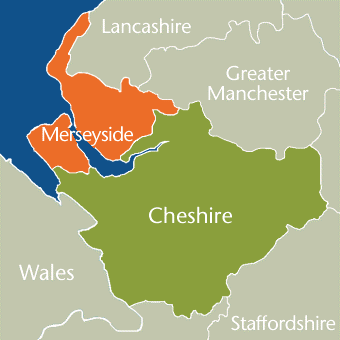 